W ramach działań dokonano zakupu nowych strojów dla chóru Bolewiczanie. Zakupione zostało 15 strojów damskich oraz 3 dla mężczyzna wchodzących w skład zespołu. Zakup strojów przyczynił się do propagowania kultury muzycznej , zachowania dziedzictwa kulturowego oraz wzrostu jakości życia społeczności lokalnej.  Łączna kwota dofinansowania sięgnęła 5400 złotych.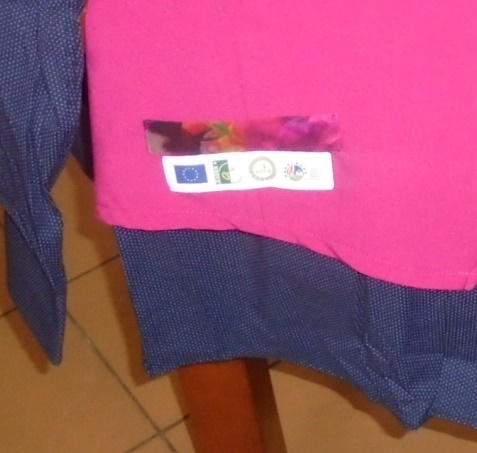 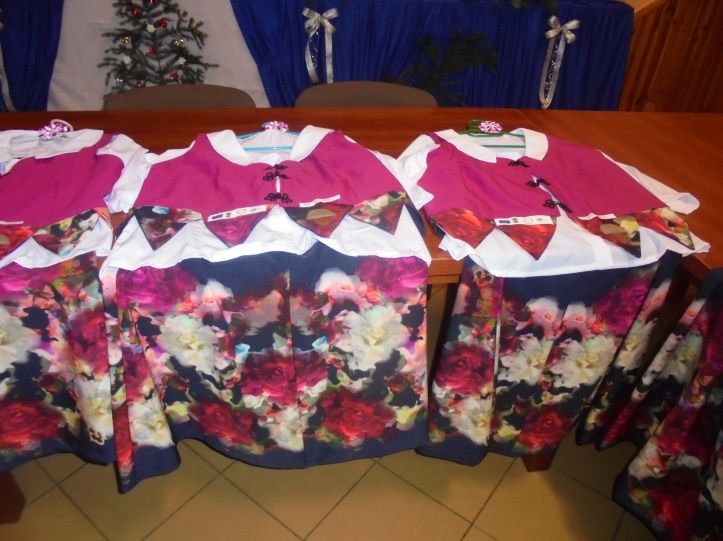 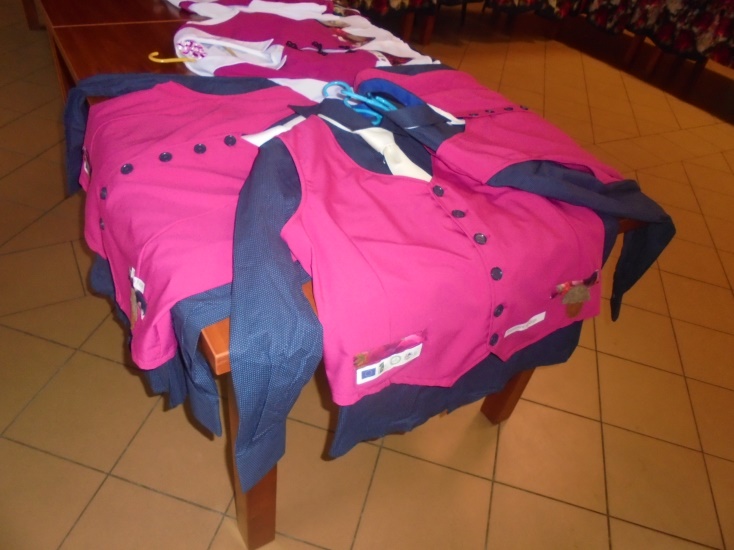 